	Provincie Antwerpen	                   Berlaar, 16 november 2016	Gemeente Berlaar	_______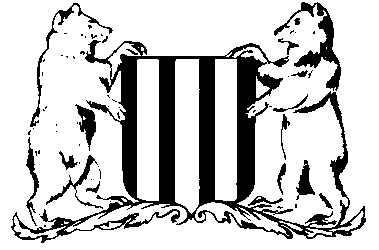 			Aan de leden van de Landbouwraad		GEMEENTELIJKE TECHNISCHE DIENST	Markt 2	2590 BERLAAR	tel : 03/410.19.33– fax : 03/482.49.14	rek. nr. : 091-0000704-54	_______Contactpersoon : Greet InnigerBetreft : vergadering Landbouwraad d.d.9 november 2016.Uittreksel uit de notulen: Aanwezig	:			Suzy Put				Schepen van Landbouw				Willy Beullens			Boerenbond/Landelijke Gilde + voorzitter				Jef Tielmans																				Lutgart De Voegt				Guy Tielemans				Bart Ceulemans																			Marc Busschots	Brenda Deflem	secretaris	Foeke Van Weverberg (punt 1) Regionaal Landschap RivierenlandAfwezig:	Johan Cauwenberghs, Jozef Belmans, Tinne MariënVerontschuldigd:		Frans Van Winkel, Bea Van den Broeck, Marnik Pieters, Suzy Van den Broeck, Elke HendrickxDe vergadering gaat van start om 20.05 uur.Willy verwelkomt de leden en Foeke Van Weverberg die vanuit het Regionaal Landschap Rivierenland het project Akkerranden 2017 komt toelichten. Agenda:1) Verslag Landbouwraad d.d. 23 mei 2016.Het verslag wordt zonder opmerkingen goedgekeurd.2) Toelichting project Akkerranden door Foeke Van Weverberg.Foeke licht eerst kort de werking van de organisatie Regionaal Landschap Rivierenland toe. Hun projecten behelzen o.a. beheer kleine landschapselementen, natuurrecreatie, - sensibilisatie en – educatie, trage wegen, aanplanten houtkanten, boomprojecten, enz….Ook willen ze zich toeleggen op de landbouwsector, waar het Akkerranden project volledig in kadert.In dit project worden bloemen ingezaaid op akkerranden bij landbouwers die vervolgens hiervoor een vergoeding krijgen voor gemiste teeltopbrengst. De akkerrand kan bestaan uit zomergranen en/of akkerbloemen, wordt ingezaaid vanaf half april en blijft staan tot maart van het  volgende kalenderjaar.De akkerranden creëren o.a. meer biodiversiteit,, geven faunabeschutting, bieden huisvesting aan natuurlijke vijanden en brengen meer kleur in het landschap.Het zaad wordt aangeleverd door RLR; het inzaaien gebeurt door de landbouwers zelf. Dit inzaaien kan gebeuren langs maïsvelden, graanvelden en groenteteelten. DOEL: 	- 	ecologische en landschappelijke verbindingen creëren			- 	informeren en sensibiliseren			-	landschap opfleurenVOORWAARDEN:			-	minimum 6 meter breedte			-	zichtbaar vanop de openbare weg			-	inzaaien vòòr  half mei			-	onderwerken vanaf maart			-	niet overrijdbaar (enkel maaien)			-	geen bemestings- of bestrijdingsmiddelen			-	2 meter spuitafstand van akkerrandDit project zal in samenwerking met de gemeente verlopen. De gemeente voorziet een budget voor 3 jaar aan 0,20 euro/m² voor de aankoop van het zaad en de uitbetaling aan de landbouwers. Deze laatste krijgen 0,12 euro/m² uitbetaald. Dit moet nog wel voorgesteld,  besproken en goedgekeurd worden door het schepencollege. Nadien wordt er vanuit LRL op zoek gegaan naar geïnteresseerde landbouwers met de juiste locatie. RLR zorgt voor: 	- 	de bestelling en samenstelling van het zaad					-	het contacteren van de landbouwers (in samenwerking met de VLM)					-	controle en informatiemomenten					-	communicatieDe potentiële locaties voor Berlaar werden reeds door RLR in kaart gebracht.TIMING:	-	september-december: landbouwers bezoeken + overeenkomsten opstellen	-	najaar: infomoment	-	april/mei: inzaaien	-	in de loop van 2017: uitbetalingen	-	herhaling stappenMarc Busschots informeert nog even hoe dit dient aangegeven te worden. Foeke legt uit dat het mag aangegeven worden als “faunamengsel”.3) WaterschadeWilly licht het verloop van de schadedossiers van de wateroverlast toe. De wateroverlast van mei/juni wordt ook voor de gemeente Berlaar erkend als ramp. Willy laat weten dat landbouwschade sinds kort een Vlaamse bevoegdheid is in plaats van de vroegere Federale bevoegdheid.De aangifte dient te gebeuren aan de gemeente die een globale aanvraag doet om de ramp te erkennen (gebeurd en aanvaard voor Berlaar).De aanvraag bij het Rampenfond gebeurt door de landbouwers zelf, met samenstelling van een volledig dossier.De PV’s van schade worden door de gemeente bezorgd aan de FOD Financiën en het Ministerie van de Vlaamse Overheid (departement Visserij en Landbouw).Brenda zal een overzicht maken met de te volgen stappen zodat in een toekomst schadedossiers vlot kunnen afgehandeld worden. 4) Evaluatie bermmaaien/loonwerk door landbouwers in de gemeenteStefan Van Dijck heeft in juni bermen gemaaid voor de gemeente. De samenwerking met deze laatste verliep vlot.Er kan met de dienst Ruimte besproken worden of het de moeite loont om bijvoorbeeld 2 sneeuwruimers aan te kopen die aan een tractor kunnen gehangen worden waar dan de landbouwers sneeuw mee kunnen ruimen voor de gemeente.Eerst dient er echter een brief rondgestuurd te worden aan alle landbouwers om te peilen naar interesse voor dit soort werk. Guy Thielemans en Willy Beullens zullen informeren naar de praktische en administratieve mogelijkheden in verband met loonwerk door landbouwers voor de gemeente.5) Burende BoerenSuzy Put geeft een stand van zaken en toelichting met betrekking tot het project Burende Boeren.Het project omhelst drie pijlers:1) Boer – Overheid: bekendmaking lokale producten, de landbouwers in kaart brengen, acties rond streekproducten, enz….2) 	 Boer – Buurt: activiteiten in en rond landbouwbedrijven, milieubewustzijn uitbreiden (bv.via educatie in scholen,…)3)  Boer – Industrie: ontwerpen nieuwe producten binnen het bedrijf, afvalverwerking, ….Het hoofddoel van het project is de positie van de landbouwers versterken en bekendheid stimuleren.Guy Thielemans oppert de mogelijkheid tot een rondleiding in een landbouwbedrijf voor bijvoorbeeld het gemeentelijk personeel. Ook de scholen kunnen hierin betrokken worden. Bart Ceulemans stelt voor om het gemeentebestuur te verzoeken gratis reclame te maken voor de Dag van de Landbouw, bijvoorbeeld adhv een grote pagina in de Kiosk.  De schepen zal dit voorleggen aan het college. .Ook kunnen de eigen producten op die dag gepromoot worden. 6) VARIAJef Thielemans informeert nog even naar de effectiviteit van de onkruidbranders die door het gemeentelijk technisch personeel gebruikt worden. Willy legt uit dat de onkruidverwijdering moeilijker en langzamer gaat.Jef informeert ook nog naar een STV mbt de kerkhoven. Willy en Suzy laten weten dat deze in aanleg zijn. Brenda Deflem – administratief medewerker								     woensdag 16 november 2016